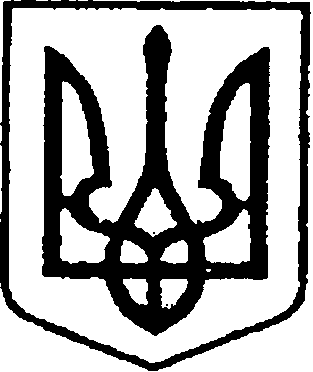 УКРАЇНАЧЕРНІГІВСЬКА ОБЛАСТЬН І Ж И Н С Ь К А    М І С Ь К А    Р А Д АТринадцята сесія VII скликанняР І Ш Е Н Н Явід  15 липня  2016 р.		    м. Ніжин	                             №  21-13/2016Відповідно до статей 26, 42, 59, 60 Закону України “Про місцеве самоврядування в Україні”, розглянувши лист комунального підприємства «Служба Єдиного Замовника» від 02.06.2016 року № 785 щодо передачі нежитлового приміщення по вул. Шевченка, 99А,  міська рада вирішила:Комунальному підприємству «Служба Єдиного Замовника» передати безоплатно в оперативне управління виконавчого комітету Ніжинської міської ради  нежитлове приміщення, за адресою: м. Ніжин, вул. Шевченка, 99А загальною площею 16,3 кв.м.Виконавчому комітету Ніжинської міської ради передати в господарське відання комунального підприємства «Служба Єдиного Замовника» нежитлове приміщення, за адресою: м. Ніжин, вул. Шевченка, 99А загальною площею 18,9 кв.м. Підприємствам балансоутримувачам підготувати акт приймання-передачі, передачу об’єкту здійснити згідно з чинним законодавством. 4.  Організацію виконання даного рішення покласти на першого заступника міського голови з питань діяльності виконавчих органів ради Олійника Г.М., начальника відділу з управління та приватизації комунального майна Константиненко О.В.5. Начальнику відділу з управління та приватизації комунального майна Константиненко О.В. забезпечити оприлюднення даного рішення на сайті протягом п’яти робочих днів після його прийняття.  6. Контроль за виконанням даного рішення покласти на постійну депутатську комісію з майнових та житлово-комунальних питань, транспорту, зв’язку та охорони навколишнього середовища (голова комісії – Башинський В.М.).Міський голова										А.В. ЛінникПро передачу на баланс нежитлових приміщень, за адресою: м. Ніжин, вул. Шевченка, 99А